VIERING  OP KOUSENVOETEN NAAR DE STALOveral hangen er mooie sokken op en liggen er wollen dekentjes verspreid. Vioolspel door leerling van het 6de leerjaar.Welkom en Kruisteken (priester)Dag allemaal, van harte welkom om hier samen te vieren. Jullie kunnen er echt niet naast kijken. Overal liggen mooie dekentjes en warme wollen sokken. Deze zorgen voor heerlijke warmte en kleurrijke versiering in onze kerk. Deze sokken en dekentjes zijn van de herders. De herders verwelkomen ons vandaag op een bijzondere wijze en nemen ons op kousenvoeten mee naar de stal. Samen met hen vieren we de geboorte van Jezus. Het zal gezellig druk worden onderweg. Laat ons dankbaar luisteren en vieren in de naam van de Vader, de Zoon en de Heilige Geest. Amen.Leerkracht: Op kousenvoeten naar de stalOp kousenvoeten naar de stal.Ik weet het.Het lijkt vrolijk en mal.Toch ben ik overtuigd dat Jezus dit leuk vinden zal.Dus… haal je hippe sokken maar bovenen stop ze vol warme wensen voor kwetsbare mensen.Zo maak je velen blijmet een klein, eenvoudig gebaar.Zo geef je erg veel warmte.Geloof het maar.Op kousenvoeten naar de stal…Moment van vergeving PriesterHerders zijn heel zorgzaam. Ze staan steeds klaar om te helpen. Soms vergeten wij dat anderen hulp nodig hebben of we doen dat we het niet zien. Luister maar.KindSoms ben ik geen herder. Ik sluit wel eens een vriendje uit. Ik geef hem geen kans om mee te spelen. SamenDat is geen mooi gebaar. Zo maak ik Jouw droom niet waar.KindSoms ben ik geen herder. Ik maak wel eens ruzie om iets stoms.Ik gebruik mijn vuisten en roep een lelijk woord.SamenDat is geen mooi gebaar. Zo maak ik Jouw droom niet waar.KindSoms ben ik geen herder. Ik ben niet altijd lief en behulpzaam.Ik doe enkel wat ik graag doe en laat de rest aan de kant. SamenDat is geen mooi gebaar. Zo maak ik Jouw droom niet waar.KindSoms ben ik geen herder. Ik heb geen zin om lekkere koekjes te delen.Ik kruip in een hoekje en houd alles voor mezelf.SamenDat is geen mooi gebaar. Zo maak ik Jouw droom niet waar.PriesterSoms zijn we vergeten wat vriendelijkheid is en blijft een warm gebaar uit.We willen de zorg van de anderen niet zien en vluchten in eigen belang.Zo geraken we niet verder. Zo geraken we niet vooruit. God, zet Jij ons weer op het juiste pad?Openingsgebed (priester)Goede God,we brengen sokken naar de stal.In onze sokken zitten warme boodschappen van vriendschap en vrede, hoopvolle boodschappenvan licht en leven.Wil Jij deze voor eeuwig een plaatsje geven? Amen.Lezing: Een verhaal om te spelen of uit te beelden.VertellerHet is donker geworden. Linus, de herder telt nog eens de schapen. Hij kijkt in het open veld. Alles lijkt rustig. De schapen nestelen zich dicht bij elkaar. Ze vormen samen precies één grote witte wolk. Best mooi! De andere herders slapen al even onder een lekker warm wollen deken. Het is de beurt aan Linus om de wacht te houden. Linus merkt op dat de hemel bijzonder helder is. Hij kijkt vol bewondering naar de sterren. Het zijn er zoveel! Plots komt er nog meer licht. Linus is er niet helemaal gerust in. Hij schudt de andere herders wakker.LinusDorus en Gus! Vrienden, word eens wakker! Kijk naar de hemel! Zien jullie dat ook? De sterren glinsteren zo sterk.GusLinus, wat is er? Ik schrik me een hoedje! Dreigt er gevaar? Zijn de schapen veilig? DorusJe hebt gelijk, Linus. Dit licht is zeer vreemd. Ik zag het nooit eerder. LinusKijk, er verschijen allemaal engelen aan de hemel! Wat wonderlijk dat we hiervan mogen getuigen.GusStil Linus, ze zingen een lied.Lied van de engelen  Gloria! (6x) Dit is het teken Dat wij jullie geven: Een kind is geboren Vannacht in een stal Het ligt in een kribbe In doeken gewikkeld Stop niet met zoeken Tot je ’t vinden zal! Gloria! (6x) Het is een wonder Uniek en bijzonder Dit kind in de kribbe Dit prille begin Brengt hoop en brengt vrede In dorpen en steden Vertel alle mensen Van dit koningskind!Gloria! (6x) Feest in de hemel Dit kindje brengt hoop! Vrede op aarde Voor wie het gelooft! Feest in de hemel Dit kindje brengt hoop! Vrede op aarde Voor wie het gelooft!DorusPrachtig! Ik word er helemaal warm van. Horen jullie het ook? De engelen zingen over de geboorte van een nieuwe koning.GusDat is blij nieuws! Ik ben wel benieuwd naar die nieuwe koning.LinusIk ook! Laat ons op zoek gaan! Dorus, breng jij al onze schapen bij elkaar? Gus pak jij al onze spullen? VertellerZo gaan de herders op stap door velden en over de heuvels op zoek naar de nieuwe koning. Af en toe houden ze even halt om de schapen te laten grazen. Gus speelt op de fluit en Dorus zingt zacht een herderslied.Lied: Wij aanbidden Hem  (Elly & Rikkert Zuiderveld)
Wij zijn de herders
Wij sliepen in 't veld
Daar heeft een engel
het ons verteld
Hij is geboren in Bethlehem
En wij aanbidden en wij aanbidden
Hij is geboren in Bethlehem
En wij aanbidden HemVertellerNa een tijdje zien de herders in de verte een oude, vervallen stal. De ster blijft pal boven de stal staan en begint nog feller te schijnen. Dorus, Gus en Linus kijken elkaar stil aan. Zouden ze naar binnen gaan? Er komt licht vanachter het raam.DorusDe stralen van de ster zijn best fel. GusDat licht is echt hemels en warm!LinusDorus! Gus! Kijk, de staldeur gaat open!JozefWees welkom, herders van het veld. Kom gerust binnen, maar veeg eerst je voeten. Ik heb de stal net schoongeveegd. Dit is Maria en ik ben Jozef. Jullie zullen merken dat we vermoeid zijn, maar het waren zware dagen. Net zoals vele anderen werden we opgeroepen voor de volkstelling. We hebben een lange reis van Nazareth naar Bethlehem achter de rug. Bovendien was Maria hoogzwanger. Het kindje kon elk moment geboren worden. We gingen op zoek naar een plaats om te overnachten, maar er was nergens plaats. Maria had het moeilijk en moest rusten. Gelukkig zagen we deze stal. De stal is klein, maar best gezellig hoor. Op stro kan je ook best lekker liggen.GusMaria en Jozef, gegroet. We zijn Dorus, Linus en Gus. We zijn maar arme herders en hebben niet veel. Onze schapen en het groen tussen de heuvels zijn onze rijkdom. Van restjes wol hebben we een herdersjasje, een dekentje en een paar sokken gemaakt. MariaDank je! Jullie geschenken komen goed van pas, want we hebben niet echt kleertjes kunnen meenemen. We waren net op tijd in de stal, want vannacht is Jezus geboren. Jozef heeft de voederbak van de dieren omgetoverd tot wiegje. Misschien vinden jullie het wat vreemd, maar hij ligt lekker zacht te dutten. Kijk maar! Jezus is voor ons allemaal gekomen!Lied: In een stalletjeIn een stalletje, in een stalletje, zo armLigt een babytje, ligt een babytje, zo warmOp een bedje van stro, In een wiegje van houtNiemand weet nog hoeveel het van mensen houdtHoeveel het van mensen houdt.In een kribbetje, in een kribbetje, zo kleinLigt een babytje, ligt een babytje, zo fijnEn het is nog zo teerNu zijn leven begintMaar toch is het voor ons als een koningskindEn toch is het een koningskindVertellerWat een bijzonder blijde boodschap! Jezus kwam op aarde voor ons allemaal! Dit vertelt ons het hemelse kerstverhaal. De herders zeggen Jozef en Maria gedag en trekken terug de velden in. Ze spelen een mooi lied met een vredesboodschap. Hopelijk wordt dit lied door iedereen gehoord en gaat het over de hele wereld voort. Lied:  Vrede op aarde (Samson en Gert)De teksten zitten in enkele hippe sokken.PriesterWij gaan niet naar huis zonder te kijken welke wensen er in onze hippe sokken zitten.KindIk wens hippe sokken vol gastvrijheid!Ik hoop dat met Kerstmis alle vluchtelingen een open deur vinden of een gezellige tafel om bij aan te schuiven. KindIk wens hippe sokken vol vrede! Ik hoop dat met Kerstmis kleine en grote ruzies worden opgelost en dat oorlog geen kans meer krijgt. KindIk wens hippe sokken vol troost! Ik hoop dat het feest van Kerstmis heel wat mensen kan verwarmen met fijne herinneringen. Sommige mensen vieren kerst met pijn in het hart omdat zij iemand missen. KindIk wens hippe sokken vol medicijnen! Ik hoop dat Kerstmis voor alle zieken en gehandicapten een opstapje mag zijn van nieuwe moed en kracht. KindIk wens hippe sokken voor mezelf!Ik hoop dat Kerstmis elk jaar opnieuw mijn hart vult met de warme verbondenheid van het kerstverhaal. KindIk wens hippe sokken vol glitters! Het mag overal feest zijn met Kerstmis omdat God iedereen graag ziet.PriesterAl deze hippe sokken vol kerstboodschappen zullen de droom van Jezus warm houden. Laat ons deze sokken brengen naar mensen die ze nodig hebben vandaag en alle dagen van ons leven. Amen.Onze Vader (priester)Jezus gaf ons een mooi gebed als wegwijzer om verder naar Zijn droom te groeien. Laat ons samen het ‘Onze Vader’ bidden. Onze Vader, die in de hemel zijt,Uw naam worde geheiligd,Uw rijk kome,Uw wil geschiede,op aarde zoals in de hemel.Geef ons hedenons dagelijks brooden vergeef ons onze schulden,zoals ook wij vergevenaan onze schuldenarenen breng ons niet in beproevingmaar verlos ons van het kwade. AmenVioolspel door leerling van het 6de leerjaar.Slotgebed (leerling)           Goede God,geef warme sokken aan kinderendie voor een gesloten deur staan.Geef warme sokken aan kinderen die zich eenzaam voelenGeef warme sokken aan kinderendie op de vlucht zijn voor honger en geweld.Geef warme sokken aan kinderendie zich opgesloten voelen of die ernstig ziek zijn.Geef uw licht aan al deze kinderen die te weinig kansen krijgen in het leven.Geef dat ze de kracht voelen om niet op te geven.Zorg dat er voor hen altijd hoop is,want hoop doet leven. Amen. Zending en Zegen (Priester)Goede God, geef dat we tijdens deze kerstdagen anderen gastvrij ontvangen. We hebben alvast een berg van warme sokken klaar gevuld met mooie woorden van welkom en woorden van hoop. Zo delen we in de droom van God en leeft de kerstboodschap voort. Een mooie warme kerst voor iedereen. Ga nu allen heen in de naam van de Vader, de Zoon en de Heilige Geest. Amen.Slotlied: Goed nieuws Goed nieuws, goed nieuws.Iedereen moet het horen.Goed nieuws, goed nieuws.Jezus is geboren.Warme kerstsokken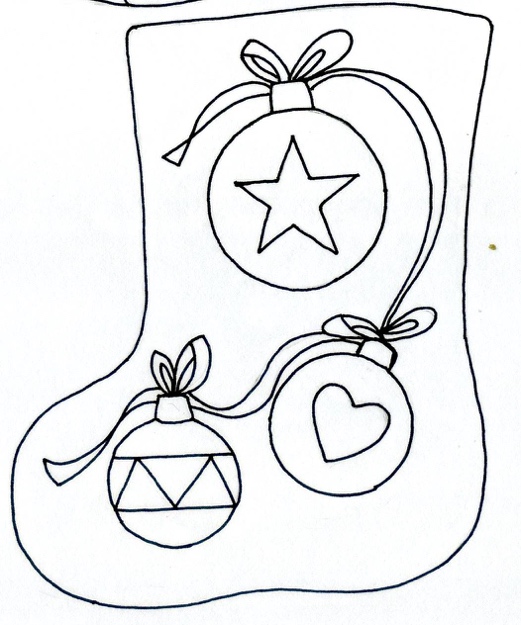 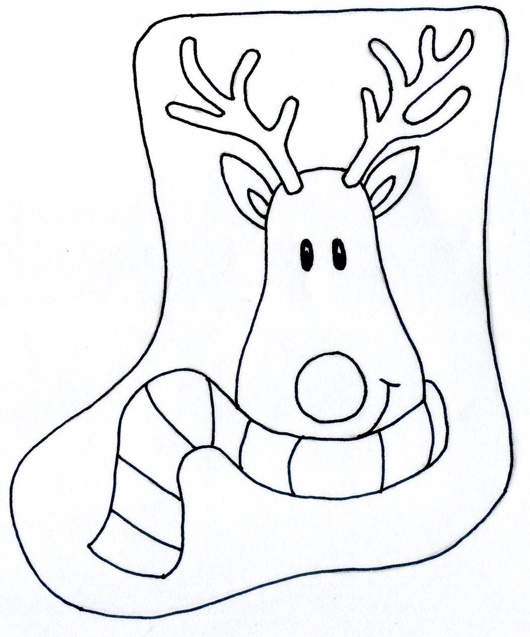 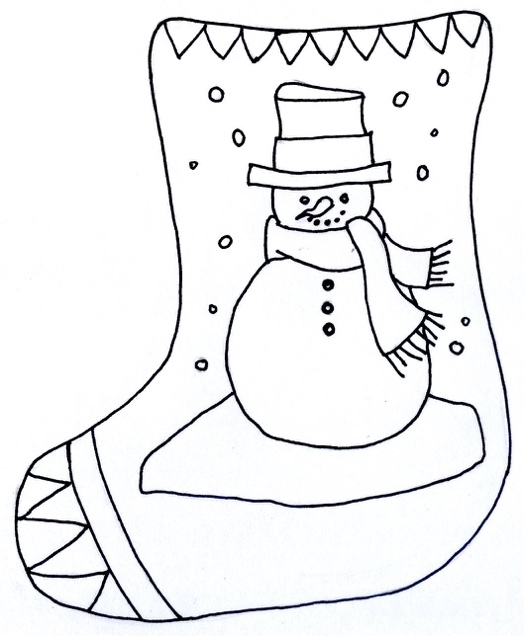 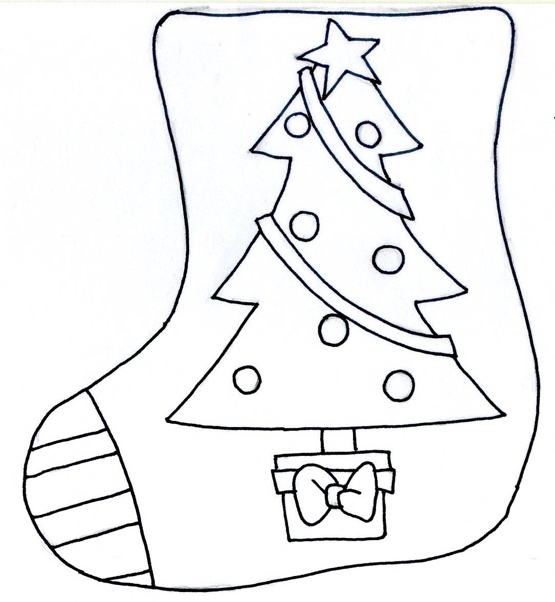 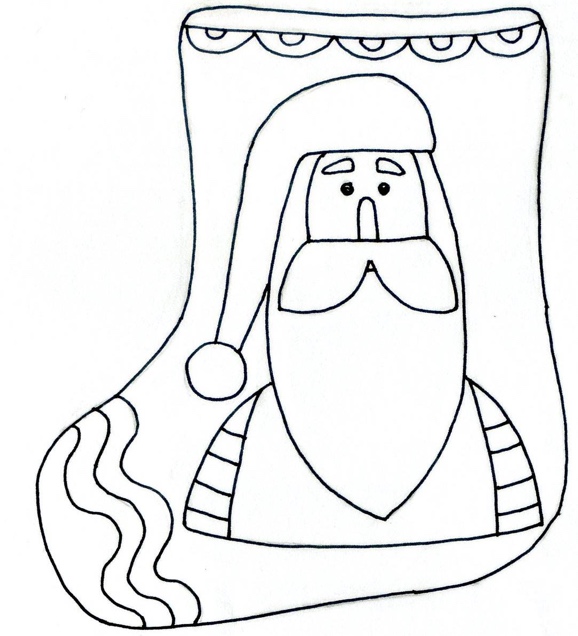 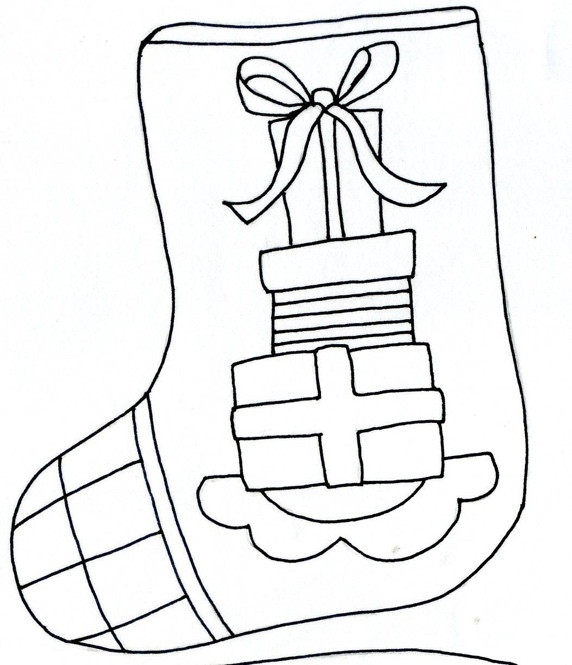 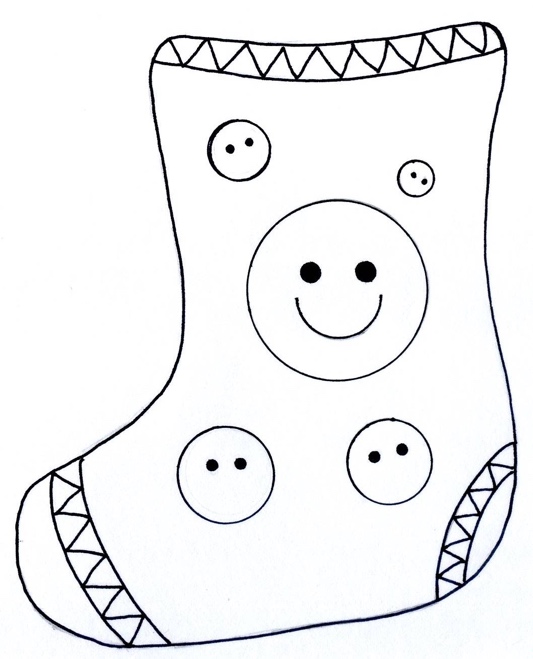 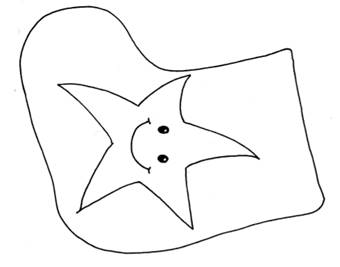 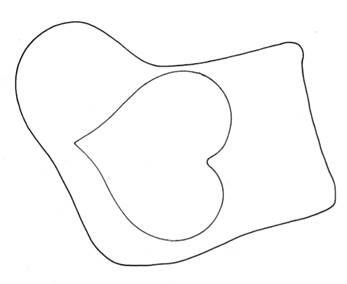 